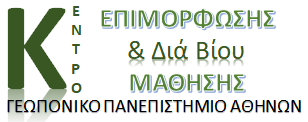 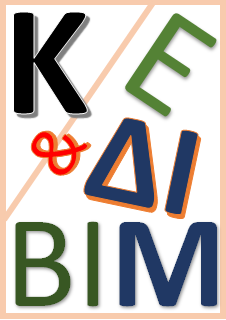 ΗΛΕΚΤΡΟΝΙΚΗ ΑΠΟΣΤΟΛΗΑθήνα, ΗΗ/ΜΜ/20ΕΕΠρος: Κέντρο Επιμόρφωσης και Δια Βίου Μάθησης (Κ.Ε.ΔΙ.ΒΙ.Μ.)Υπόψη.: Διευθυντή Επιμόρφωσης και Δια Βίου Μάθησης ……………………………………Σε συνέχεια του αιτήματος με Αριθμό ΧΧ-ΧΧ, σας ενημερώνουμε ότι για το εκπαιδευτικό πρόγραμμα με τίτλο "..............................", Κ.Ε. "......" και Κωδικό Κ.Ε.ΔΙ.ΒΙ.Μ. ........., επιλέχθηκαν από το Μητρώο Εκπαιδευτών οι εξής:Για την 1η Κατηγορία - Θεματικό Πεδίο ..................................Ο/Η (Ονοματεπώνυμο) του (Πατρώνυμο) (ΑΜΕ-ΓΠΑ:……………………)Ο/Η (Ονοματεπώνυμο) του (Πατρώνυμο) (ΑΜΕ-ΓΠΑ:……………………)Ο/Η (Ονοματεπώνυμο) του (Πατρώνυμο) (ΑΜΕ-ΓΠΑ:……………………)……………….Για την 2η Κατηγορία - Θεματικό Πεδίο ............................Ο/Η (Ονοματεπώνυμο) του (Πατρώνυμο) (ΑΜΕ-ΓΠΑ:……………………)Ο/Η (Ονοματεπώνυμο) του (Πατρώνυμο) (ΑΜΕ-ΓΠΑ:……………………)Ο/Η (Ονοματεπώνυμο) του (Πατρώνυμο) (ΑΜΕ-ΓΠΑ:……………………)………………..Παρακαλώ για την έκδοση των σχετικών βεβαιώσεων περί ένταξης στο Μητρώο των ως άνω εκπαιδευτών. Ο Επιστημονικός Υπεύθυνος(στοιχεία Επιστημονικού Υπευθύνου)